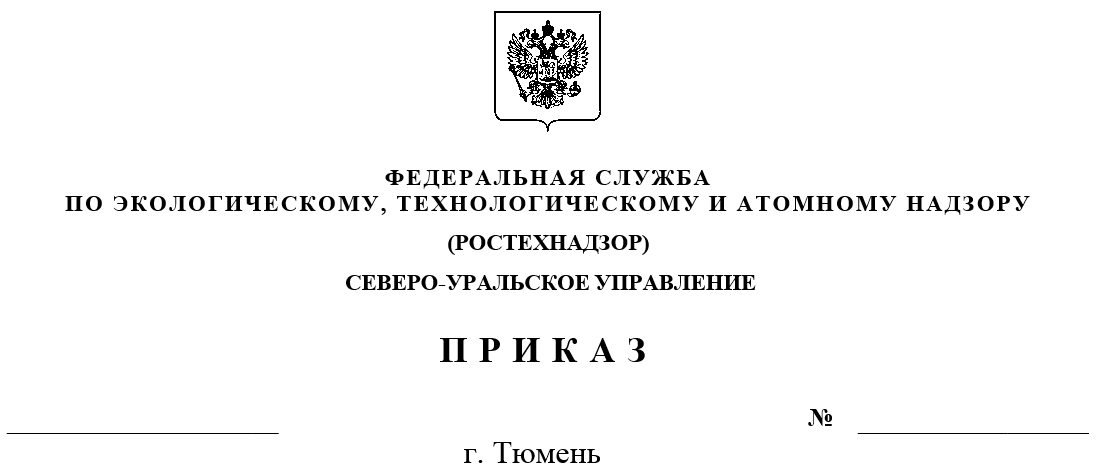 О несении изменений в План противодействия коррупции Северо-Уральского управления Федеральной службы по экологическому, технологическому и атомному надзору на 2021-2024 годы, утвержденный приказом Северо-Уральского управления Ростехнадзора от 30 декабря 2020 г. № ПР-322-880-о	В целях приведения Плана противодействия коррупции Северо-Уральского управления Федеральной службы по экологическому, технологическому и атомному надзору на 2021-2024 годы в соответствие с Планом противодействия коррупции Федеральной службы по экологическому, технологическому и атомному надзору на 2021-2024 годы (в редакции приказа Ростехнадзора от 15 апреля 2022 г. № 127), приказываю:Внести изменения в План противодействия коррупции Северо-Уральского управления Федеральной службы по экологическому, технологическому и атомному надзору на 2021-2024 годы, утвержденный приказом Северо-Уральского управления Ростехнадзора от 30 декабря 2020 г. № ПР-322-880-о, согласно приложению к настоящему приказу.Руководитель                                                                                     И.Е. НисковскихПриложениек приказу Северо-Уральскогоуправления Ростехнадзораот «22» апреля 2022 г. № ПР-322-294-оИзменения (дополнения) вносимые План противодействия коррупции Северо-Уральского управленияФедеральной службы по экологическому, технологическому и атомному надзору на 2021-2024 годы, утвержденный приказом Северо-Уральского управления Ростехнадзора от 30 декабря 2020 г. № ПР-322-880-О (далее - План)Дополнить План пунктами следующего содержания:«».1.8.1.Осуществление в рамках имеющихся компетенций и полномочий (с учетом проработки надзорными и правоохранительными органами механизма межведомственного взаимодействия и обмена сведениями) анализа сведений о доходах, расходах, об имуществе и обязательствах имущественного характера на предмет выявления фактов несоответствия имущественного положения гражданских служащих Управления и сформированных накоплений их доходам, а также фактов сокрытия доходов, путем приобретения и оформления имущества на третьих лицОтдел кадров и спецработы15.08.202215.08.202315.08.2024Дополнение к докладу руководителю Управления в рамках реализации пункта 1.8 и проработка выявленных фактов (при их непосредственном установлении) с компетентными органами.Письмо в центральный аппарат Ростехнадзора (в целях обобщения информации)1.10.1.Обеспечение ежегодной актуализации сведений, содержащихся в анкетах гражданских служащих Управления, представляемых в Управление при поступлении на государственную гражданскую службу, об их родственниках и свойственниках в целях своевременного выявления обстоятельств возможного конфликта интересовОтдел кадров и спецработы15.02.202315.02.2024Доклад руководителю Управления о проведенных актуализации и анализе анкетных данных гражданских служащих Управления, выявленных обстоятельствах возможного конфликта и интересов. Рассмотрение выявленных фактов на комиссии, урегулирование или исключение условий для возникновения конфликта интересов.Письмо в центральный аппарат Ростехнадзора (в целях обобщения информации)1.20.Обеспечение участия в подготовке предложений руководству Ростехнадзора по относящимся к компетенции кадровым вопросам и вопросам награждения гражданских служащих Ростехнадзора ведомственными или государственными наградами РоссийскойОтдел кадров и спецработы30.12.202230.12.202330.06.2024Письмо в центральный аппарат Ростехнадзора (в целях обобщения информации)2.8.Участие в проведении анализа коррупционных рисков, связанных с участием гражданских служащих Управления в реализации национальных и федеральных проектов (программ)Отдел кадров и спецработы15.08.2022Письмо в центральный аппарат Ростехнадзора (в целях обобщения информации)